Weather Balloon Recovery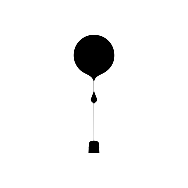 NAMEPHONE NUMBER EMAILFor more information on weather balloons, please visit: https://www.weather.gov/chs/upperairhttps://sondehub.orghttps://www.sondehunter.com/ Weather Balloon RecoveryNAMEPHONE NUMBER EMAILFor more information on weather balloons, please visit: https://www.weather.gov/chs/upperairhttps://sondehub.orghttps://www.sondehunter.com/Weather Balloon RecoveryNAMEPHONE NUMBER EMAILFor more information on weather balloons, please visit: https://www.weather.gov/chs/upperairhttps://sondehub.orghttps://www.sondehunter.com/Weather Balloon RecoveryNAMEPHONE NUMBER EMAILFor more information on weather balloons, please visit: https://www.weather.gov/chs/upperairhttps://sondehub.orghttps://www.sondehunter.com/Weather Balloon RecoveryNAMEPHONE NUMBER EMAILFor more information on weather balloons, please visit: https://www.weather.gov/chs/upperairhttps://sondehub.orghttps://www.sondehunter.com/Weather Balloon RecoveryNAMEPHONE NUMBER EMAILFor more information on weather balloons, please visit: https://www.weather.gov/chs/upperairhttps://sondehub.orghttps://www.sondehunter.com/Weather Balloon RecoveryNAMEPHONE NUMBER EMAILFor more information on weather balloons, please visit: https://www.weather.gov/chs/upperairhttps://sondehub.orghttps://www.sondehunter.com/Weather Balloon RecoveryNAMEPHONE NUMBER EMAILFor more information on weather balloons, please visit: https://www.weather.gov/chs/upperairhttps://sondehub.orghttps://www.sondehunter.com/Weather Balloon RecoveryNAMEPHONE NUMBER EMAILFor more information on weather balloons, please visit: https://www.weather.gov/chs/upperairhttps://sondehub.orghttps://www.sondehunter.com/Weather Balloon RecoveryNAMEPHONE NUMBER EMAILFor more information on weather balloons, please visit: https://www.weather.gov/chs/upperairhttps://sondehub.orghttps://www.sondehunter.com/